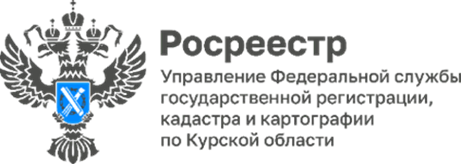 В ЕГРН внесено 100% сведений о границах лесничеств Курской областиСведения о границах лесничеств подлежат внесению в реестр границ ЕГРН в порядке межведомственного информационного взаимодействия.На территории Курской области установлены границы 14 лесничеств, сведения о которых внесены в Единый государственный реестр недвижимости ЕГРН, что составляет 100 %.«Наличие в ЕГРН информации о границах лесничеств позволяет определить подведомственность территории, предотвратить земельные споры, нарушения в сфере земельных отношений, возникновение ошибок при предоставлении земельных участков. Тем самым обеспечивается эффективное управление и использование лесных ресурсов, что способствует развитию лесной промышленности и экономики в целом», - отметил заместитель руководителя Управления Росреестра по Курской области Александр Емельянов.Основными территориальными единицами управления в области использования, охраны, защиты, воспроизводства лесов являются лесничества, а также участковые лесничества, которые могут создаваться в составе лесничеств.Лесничества создаются на землях:1) лесного фонда;2) обороны и безопасности, на которых расположены леса;3) населенных пунктов, на которых расположены леса;4) особо охраняемых природных территорий, на которых расположены леса.Создание лесничеств, изменение их границ осуществляются решениями уполномоченных органов государственной власти (Рослесхоз, Министерство обороны РФ), лесничеств на землях населенных пунктов - решениями органов местного самоуправления.Получить информацию о границах лесничеств и их местоположении можно с помощью сервиса «Публичная кадастровая карта».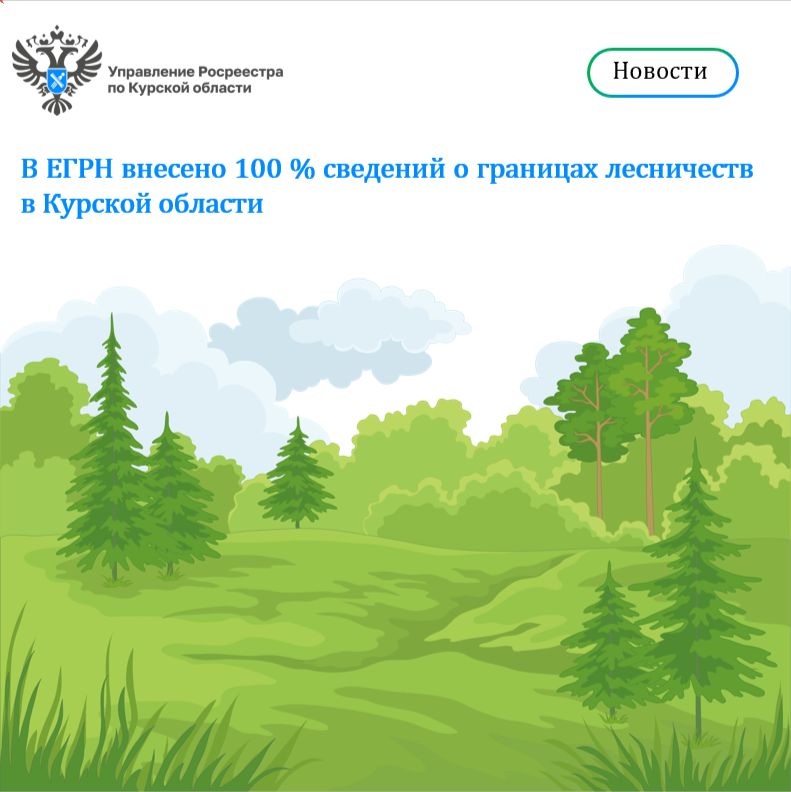 